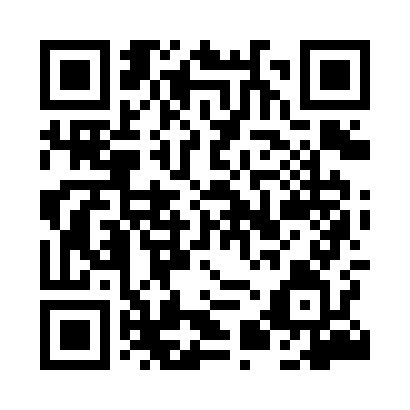 Prayer times for Laczyn, PolandWed 1 May 2024 - Fri 31 May 2024High Latitude Method: Angle Based RulePrayer Calculation Method: Muslim World LeagueAsar Calculation Method: HanafiPrayer times provided by https://www.salahtimes.comDateDayFajrSunriseDhuhrAsrMaghribIsha1Wed2:495:1312:365:428:0010:132Thu2:465:1112:365:438:0110:163Fri2:435:0912:365:448:0310:194Sat2:395:0712:365:458:0510:225Sun2:365:0612:365:468:0610:256Mon2:325:0412:355:478:0810:287Tue2:295:0212:355:488:0910:318Wed2:255:0112:355:498:1110:349Thu2:224:5912:355:508:1210:3710Fri2:204:5712:355:508:1410:4011Sat2:204:5612:355:518:1510:4312Sun2:194:5412:355:528:1710:4313Mon2:184:5312:355:538:1810:4414Tue2:184:5112:355:548:2010:4515Wed2:174:5012:355:558:2110:4516Thu2:174:4912:355:568:2310:4617Fri2:164:4712:355:578:2410:4718Sat2:164:4612:355:578:2510:4719Sun2:154:4512:355:588:2710:4820Mon2:154:4312:355:598:2810:4821Tue2:144:4212:356:008:2910:4922Wed2:144:4112:366:018:3110:5023Thu2:134:4012:366:018:3210:5024Fri2:134:3912:366:028:3310:5125Sat2:134:3812:366:038:3510:5126Sun2:124:3712:366:048:3610:5227Mon2:124:3612:366:048:3710:5328Tue2:124:3512:366:058:3810:5329Wed2:114:3412:366:068:3910:5430Thu2:114:3312:366:068:4010:5431Fri2:114:3212:376:078:4110:55